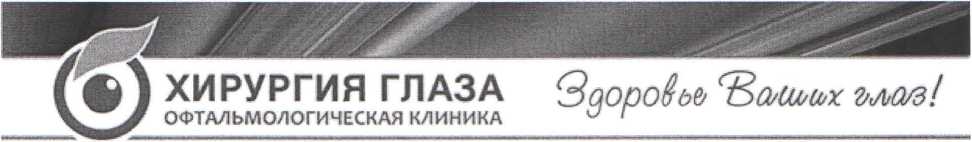 ООО «Хирургия глаза» 156005. г. Кострома, ул. Осыпная 26. ОГРН 1134401012712. ИНН/КПП 4401146124/440101001 ОКПО 10971986 р/с 40702810729000003257 в Костромском отделении №8640 НЛО Сбербанк к/с 30101810200000000623 БИК 043469623 Лицензия на мед. деятельность №J 10-44-01-000802 от 11.12.2015 г.т/ф +7(4942)496-800, e-mail: info@eyeapple.ru www.eyeapple.rtiУважаемые пациенты!Для организации обеспечения своевременного и полного рассмотрения устных и письменных обращений граждан в клинике ООО «Хирургия глаза» действует комиссия.В комиссию входят:председатель: главный врач М.Г. Яблоков;заместитель председателя: заместитель главного врача по лечебной части М.Н. Смирнова;члены комиссии: врачи-офтальмологи Е.А. Куварина, И.С. Ивашков, Л.И. Новожилова.Время работы комиссии: вторник с 11.00 до 12.00, четверг с 11.00 до 12.00.В экстренных случаях - в рабочем порядке.Сведения о месте нахождения медицинской организации, почтовом адресе для направления обращений, о справочных телефонных номерах и адресе электронной почты для направления обращений размещены на официальном сайте медицинской организации в сети интернет: www.eyeapple.ruПочтовый адрес ООО «Хирургия глаза»: 156005, Костромская область, г. Кострома, ул. Осыпная, д. 26Телефон для справок по обращениям граждан, личному приёму, рабочим телефонам сотрудников ООО «Хирургия глаза»: 8-4942-496-800 многоканальныйАдрес электронной почты для приёма обращений граждан: info@eyeapple.ruСамостоятельная передача заявителем письменных обращений, с доставкой по почте или курьером, направляется по адресу: г. Кострома, ул. Осыпная, д. 26График работы ООО «Хирургия глаза»:С понедельника по пятницу: 8.30-19.00Суббота: 8.30-14.00Воскресенье: выходной день.Личный прием администрации ООО «Хирургия глаза»Главный врач - Яблоков Михаил ГеннадьевичГрафик приема: понедельник с 13.00 до 14.00, среда с 13.00 до 14.00 Телефон (4942) 496-800В экстренных случаях - в рабочем порядке.Заместитель главного врача по лечебной части - Смирнова Мария НиколаевнаГрафик приема: вторник с 10.00 до 11.00, четверг с 10.00 до 11.00Телефон (4942) 496-800В экстренных случаях - в рабочем порядке.Свои отзывы и предложения можете оставлять в «Книге отзывов и предложений», которая находиться в регистратуре.